DESIGN AND PERFORMANCEWhere development is proposed within the West End Residential Zone and within the area bounded by Withnell, McKay and Anderson Streets, and the Esplanade Port Hedland, the building design and performance standards must incorporate but not necessarily be limited to the following, to demonstrate a reduction in exposure to dust: filtration of incoming air into the building designed to utilise coarse disposable pre-filtration 	(i.e. G3 or G4 rated) and then a finer filter (i.e. F4 rated); location of operable windows and doors on the western and southern building facades only; use of deflection screens on the northern and eastern edges of operable windows; use of eaves; orientation of buildings to avoid wind tunnelling effects; and protective screens and porticos at building entrances to reduce the direct impact of wind 	onto the opening. LODGEMENT REQUIREMENTSIn addition to any lodgement requirements on the Town of Port Hedland’s Planning Application Checklists, any application within the West End Residential Zone and within the area bounded by Withnell, McKay and Anderson Streets, and the Esplanade Port Hedland, must be accompanied by:Certification signed by a suitably qualified practising Mechanical Engineer, confirming the 	design of the proposed development will mitigate the dust exposure.EXTERNAL CONSULTATIONWhen considering applications for Planning Approval, Planning Services will consult with a number of external agencies for consideration of the relevant technical issues. These agencies include but are not limited to:The Office of Environmental Protection AuthorityThe Department of Environment and ConservationThe Department of HealthPlans and reports submitted to support any proposed development in the West End Residential Zone and surrounding areas must demonstrate mechanisms to reduce exposure to dust and noise.See Town of Port Hedland, Town Planning Scheme No. 5 Clauses 6.3.8 to 6.3.12 inclusive for further details.Zoning maps of the West End Residential Zone can be accessed here:http://online.planning.wa.gov.au/LPS/data/Local%20Planning%20Schemes/Port%20Hedland%20-%20Town%20of%20(Scheme%205)/Map%2004%20-%20Airey%20Point%20Port%20Hedland%20Locality.pdf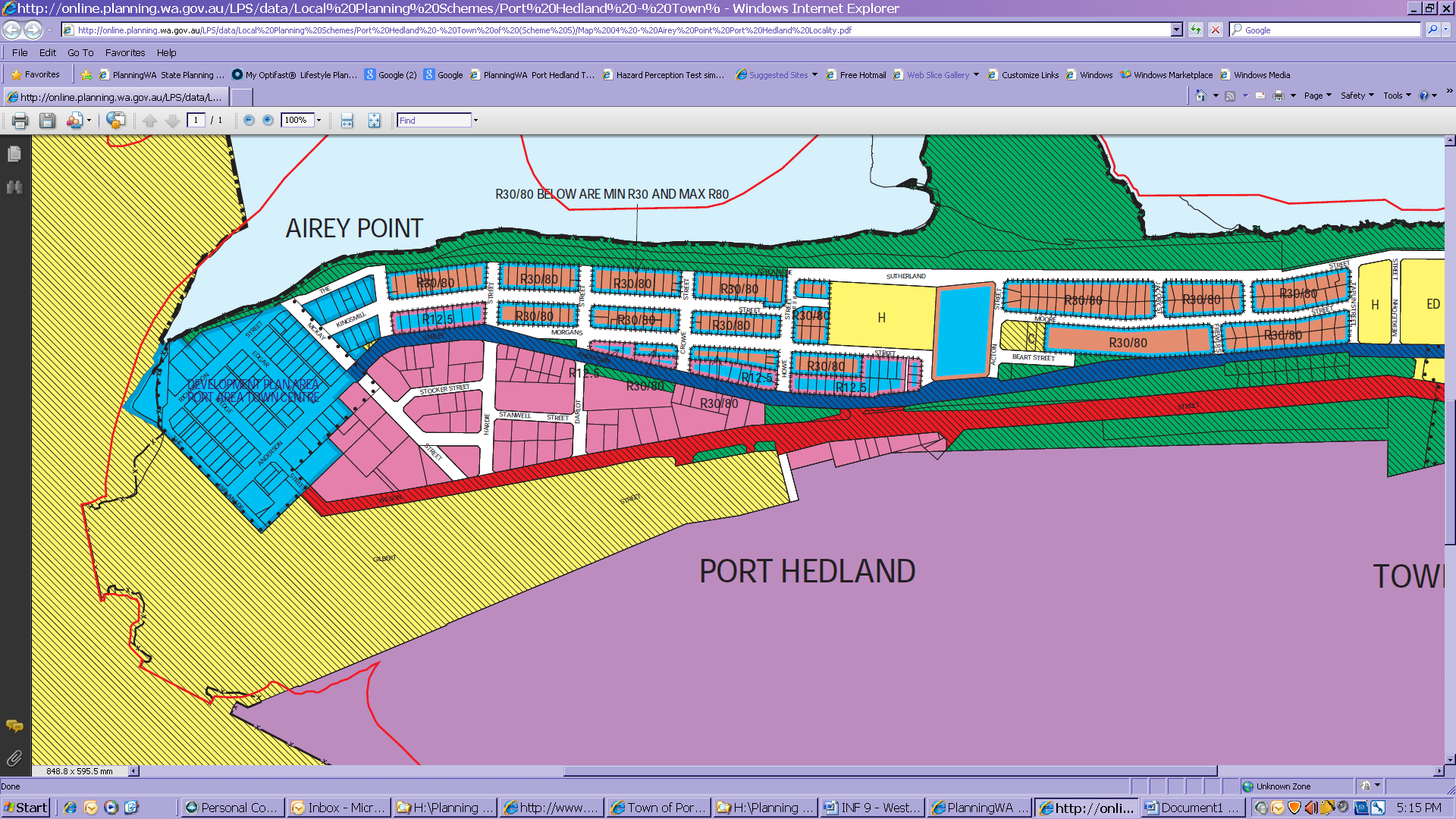 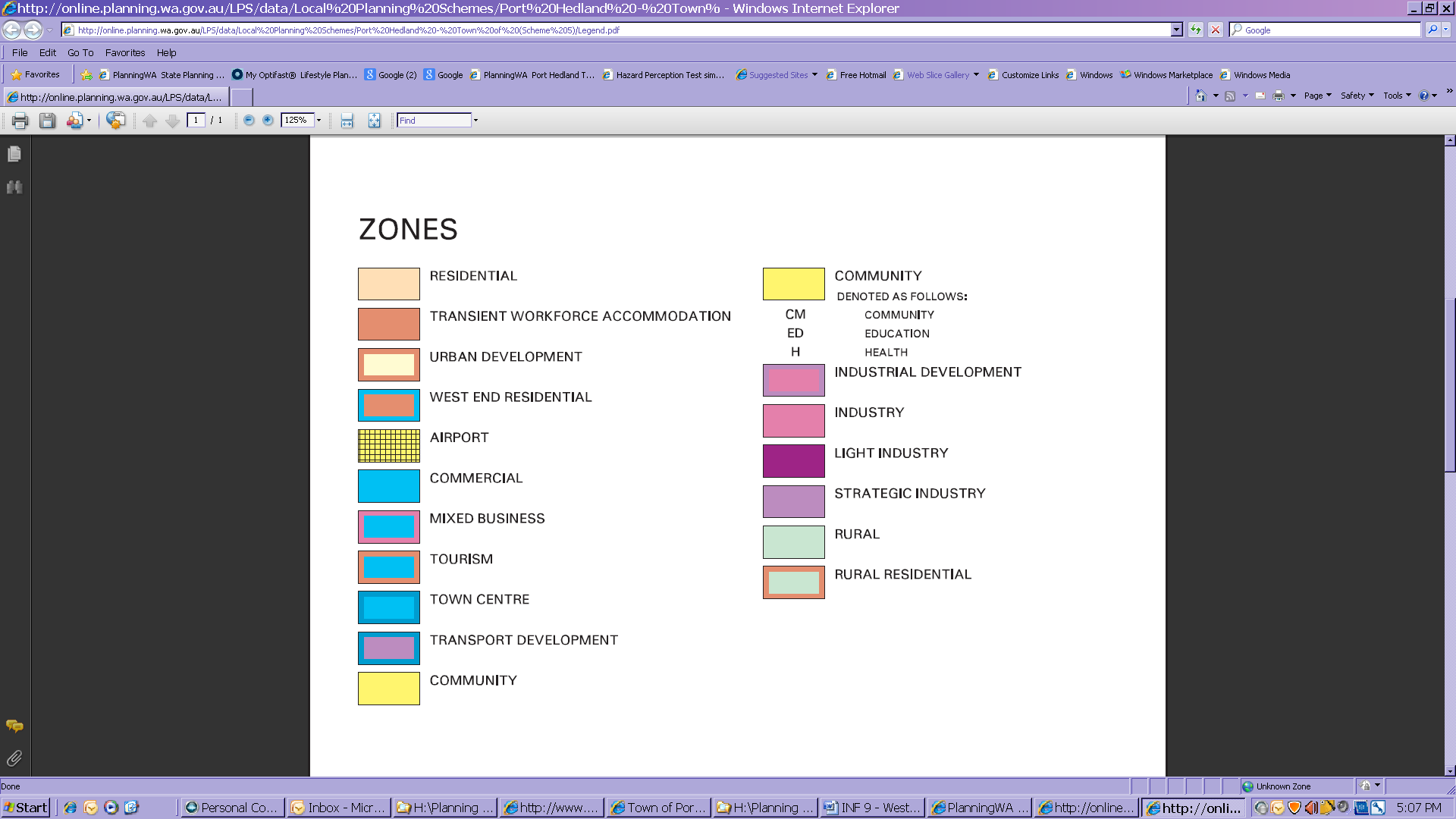 